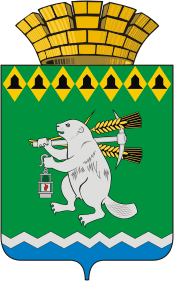 Администрация Артемовского городского округа ПОСТАНОВЛЕНИЕот                             	                                                                 №            -ПАО внесении изменений в состав межведомственной комиссии по противодействию распространения ВИЧ-инфекции в Артемовском городском округеВ соответствии со статьей 16 Федерального закона от 06.10.2003 № 131-ФЗ «Об общих принципах организации местного самоуправления в Российской Федерации», руководствуясь статьями 30, 31 Устава Артемовского городского округа,ПОСТАНОВЛЯЮ:Внести изменения в состав межведомственной комиссии по противодействию распространения ВИЧ-инфекции в Артемовском городском округе, утвержденный постановлением Администрации Артемовского городского округа от 26.11.2013 № 1644-ПА (с учетом изменений, внесенных постановлениями Администрации Артемовского городского округа от 13.02.2015 № 218-ПА, от 10.03.2015 № 405-ПА, от 02.07.2015 № 860-ПА, от 08.12.2015 № 1589-ПА, от 13.03.2017 № 263-ПА) (далее – Комиссия):исключить из состава Комиссии Абрамову Л.А.;слова «и.о. начальника Территориального отраслевого исполнительного органа государственной власти Свердловской области – Управления социальной политики Министерства социальной политики Свердловской области по Артемовскому району (по согласованию)» заменить словами «начальника Территориального отраслевого исполнительного органа государственной власти Свердловской области – Управления социальной политики Министерства социальной политики Свердловской области по Артемовскому району (по согласованию)»;1.3. ввести в состав Комиссии в качестве ее члена Суханова Никиту Сергеевича, заведующего отделом по физической культуре и спорту Администрации Артемовского городского округа.2. Контроль за исполнением постановления возложить на заместителя главы Администрации Артемовского городского округа по социальным вопросам Темченкова С.Б.Глава Артемовского городского округа				А.В. СамочерновСОГЛАСОВАНИЕпроекта постановленияАдминистрации Артемовского городского округа«О внесении изменений в состав межведомственной комиссии по противодействию распространения ВИЧ-инфекции в Артемовском городском округе»Постановление направить: заместителю главы Администрации Артемовского городского округа по социальным вопросам; МБУ АГО «Шанс»; отделу по физической культуре и спорту Администрации Артемовского городского округа; Территориальному отраслевому исполнительному органу государственной власти Свердловской области – Управлению социальной политики Министерства социальной политики Свердловской области по Артемовскому району – согласно реестру рассылки.Емец Надежда Викторовна,2-44-76ДолжностьФамилия и инициалыСроки и результаты согласованияСроки и результаты согласованияСроки и результаты согласованияДолжностьФамилия и инициалыДата поступления на согласованиеДата согласованияЗамечания и подписьЗаместитель главы Администрации Артемовского городского округа по социальным вопросамС.Б. ТемченковЗаведующий юридическим отделом Администрации Артемовского городского округаЕ.В. ПономареваЗаведующий отделом организации и обеспечения деятельности Администрации Артемовского городского округаМ.Л. Суворова